		
Part I: Matching1. Directions: Match each of the characteristics on the right to the persuasive technique it best describes to the left. Persuasive techniques can be used more than once.  ____ Using a catchy phrase or statement					      a. Name calling____ Using a person whose lifestyle resembles the audience		      b. Bandwagon____ Telling only one part of the truth about a product			      c. Appeal to plain folks____ Connecting with the audience’s feelings and thoughts			      d. Testimonial____ Using loaded, emotional or slanted language				      e. Appeal to emotion____ Comparing and contrasting two objects or people			      f. Slogan____ Using everyday situations or images				                 g. Glittering Generalities____ Using a well-known person to support a product or service____ Creating a negative attitude about an opponent ____ Using undefined terms, such as freedom and peace, to gain the audience’s attention____ Creating the desire to join a large group	____ Generalizing a large amount of information about a product____ Using a celebrity’s signature on a product to add legitimacy to a product____ Creating the idea that everyone is doing it and you should join them	Part II: Multiple ChoiceDirections: For each of the following questions, circle the best answer. 2. Which of the following is an opinion about persuasion?	a. Persuasion tries to convince people that one product is better than another product
	b. Persuasion tries to convince people to agree with a specific point of view or idea
	c. Persuasion tries to convince people that celebrities know everything
	d. Persuasion tries to convince people to act in a specific way3.  Which persuasive technique is being used?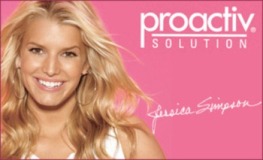 	a. Bandwagon
	b. Appeal to Emotion
	c. Testimonial
	d. Name Calling4.  A McDonald print ad states that McDonalds has the “world’s most famous hamburger.” Which persuasive technique is demonstrated in this ad?	a. Testimonial
	b. Glittering generalities
	c. Bandwagon
	d. Appeal to emotion5. Which of the following advertisements would be the most effective way to sell flowers to males between the age of 22-30.	a. An ad illustrating winter coming and showing how the flowers will die if they are not bought
	b. An ad illustrating flowers being delivered to Angelina Jolie at a restaurant 
	c. An ad illustrating a laughing couple eating dinner together with flowers on the table
	d. An ad illustrating children picking flowers beside a playground
6. Which of the following is an opinion about Colgate toothpaste?	a. It fights germs for up to twelve hours
	b. It can brighten your smile by three shades
	c. It fights plaque and gingivitis
	d. It comes in fun and tasty flavors
7. “Every parent in this town” uses the bandwagon technique. Which word is the most effective in demonstrating this technique?	a. Every
	b. Parent
	c. This
	d. Town